CONTACT:Sherry LarawayRegional Director of SalesVista Host, Inc.Phone +1 210 749 2297slaraway@vistahost.netHilton Celebrates Topping Off of First Multi-Branded Hotel in San Antonio Introducing the Hampton Inn / Home2 Suites San Antonio Riverwalk as a new lodging option for business and leisure travelers visiting San Antonio’s Historic Riverwalk.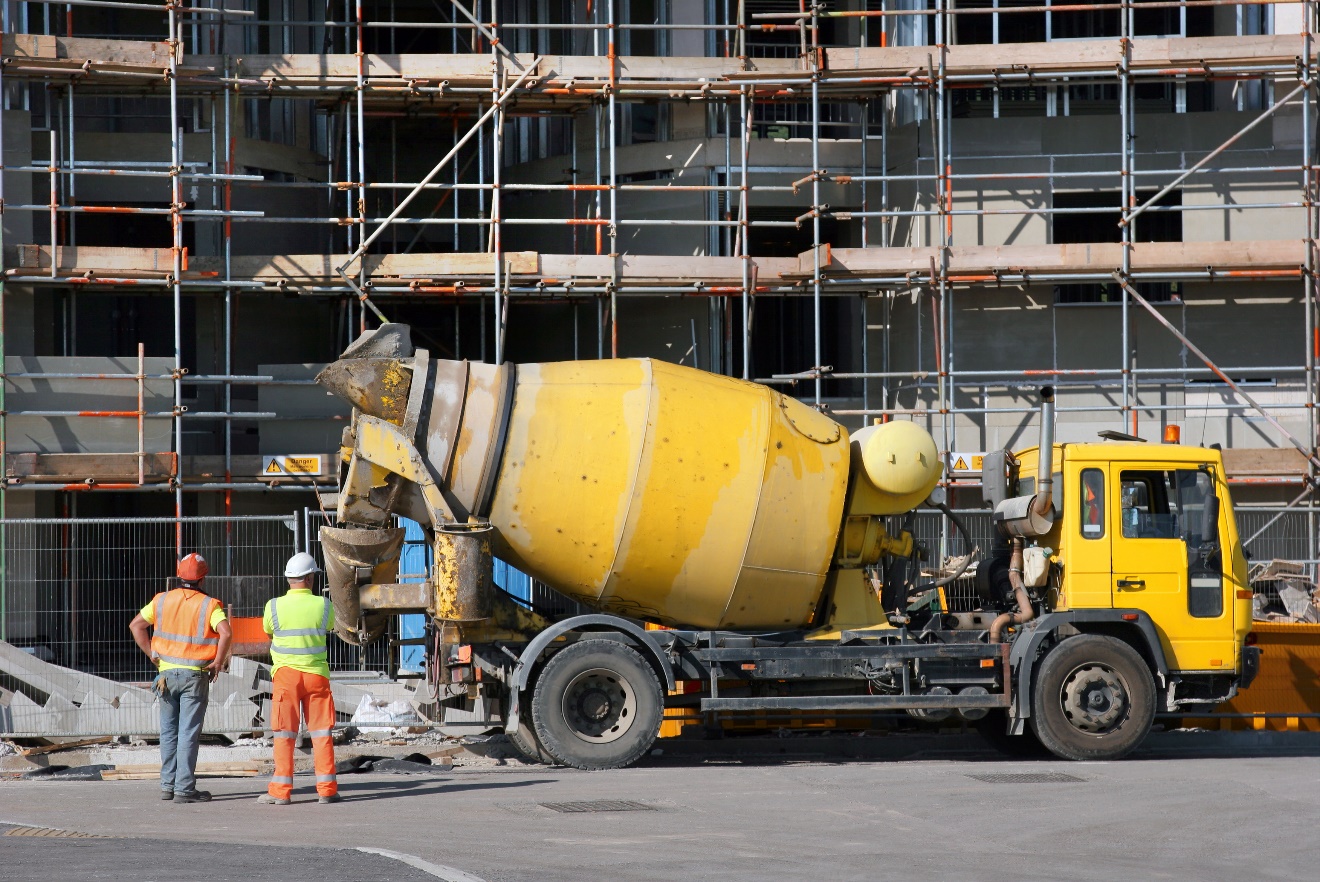 San Antonio, TX – April 6, 2018, Friday, Noon – Hilton (NYSE: HLT) Hampton and Home 2 Suites announced today the “topping off” of its newest hotel in San Antonio, signifying that the final beam has been placed and that the structural framework is complete. The 213 suite Riverwalk hotels are projected to be up and running by October of 2018. The eight story building, developed by Merritt Development and Vista Host, is located at 118 Soledad and will incorporate parts of a historic Masonic building that was also formerly the Bexar County Courthouse.  The hotels offer guests easy access to Pearl Brewery, San Fernando Cathedral, as well as famous Riverwalk restaurants and entertainment. Steeped in local culture, the property is only steps from some of the most historic landmarks in Texas including the Ben Milam Cypress tree which was used by a Mexican sniper to kill Texans during the Revolution in 1835 as they came to the river for water. Also in close proximity, Buckhorn Saloon and Museum, and the historical site of the 18th century Spanish colonial mission, honored as the first UNESCO World Heritage Site in Texas. The hotels represent the first multi-branded property including a Hampton/Home 2 Suites in the state. “We’re delighted to open these Riverwalk properties offering business and leisure travelers visiting San Antonio with an innovative and value-driven lodging experience,” said Michael Harrell, CEO, Founder, Vista Host. “Blending these two category-leading brands and their signature, yet unique, identities under one roof further propels our commitment to providing quality lodging options to meet a wide variety of styles, travel needs and desired price points.”The multi-brand concept with Texas Hill Country contemporary design, provides larger and enhanced communal areas and amenities than what would be standard at a standalone property, benefiting both business and leisure travelers. The hotel has a mix of unique offerings – each catering to the needs of their respective guests – including designated lobby and dining areas. The property also has a variety of shared amenities including: 24-hour fitness centers, guest laundry, retail space at street level and at river level, and outdoor terrace pool. Home2 Suites by Hilton offers spacious, all-suite accommodations with fully equipped kitchens and modular furniture, providing guests the flexibility to customize their suite to their style and preference. The hotel also features complimentary Internet, inviting communal spaces, and trademark Home2 Suites amenities such as Spin2 Cycle, a combined laundry and fitness area, Home2 MKT for grab-and-go items, and the Inspired Table, a complimentary daily breakfast that includes more than 400 potential combinations. Guests can also enjoy an outdoor pool, Riverwalk retail shops and entertainment. Home2 Suites by Hilton offers a pet-friendly environment.  Hampton and Home 2 Suites participates in Hilton’s award-winning customer loyalty program, Hilton Honors members who book directly through preferred Hilton channels have access to instant benefits, including a flexible payment slider that allows members to choose nearly any combination of Points and money to book a stay, an exclusive member discount, free standard Wi-Fi, as well as digital amenities that are available exclusively through the industry-leading Hilton Honors app, where Honors members can check-in, choose their room, and access their room using a Digital Key. For more information or to make a reservation, visit Hampton Inn & Suites or Home 2 Suites or call +1 210-749-2297.About Vista Host: Vista Host is a hotel management company with 40 years of industry-leading expertise in managing limited feature hotels, mid-scale full service hotels, convention hotels and resorts. Vista Host opened Hilton’s ninth Hampton Inn and ninth Home2 Suites. Today, Vista Host’s portfolio consists of 35 properties in 12 states, with another six properties currently under development. Franchise brands managed by the company have included Hampton Inn, Hampton Inn & Suites, Hilton Garden Inn, Homewood Suites, Home2 Suites by Hilton, Residence Inn by Marriott, Courtyard by Marriott, Fairfield Inn & Suites by Marriott, TownePlace Suites by Marriott, Hawthorn Suites, Holiday Inn, Holiday Inn Express, Sunspree Resorts, AmeriSuites and Comfort Inn. For more information about Vista Host’s award-winning approach and talent development programs, go to Vistahost.com. - ### - 